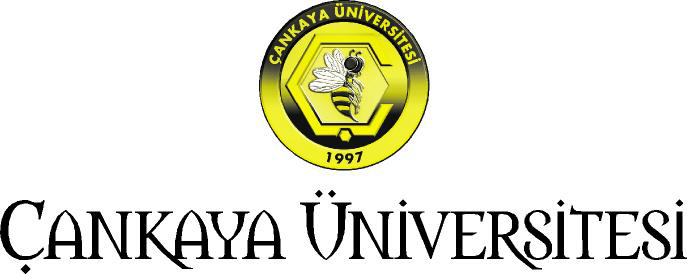 MERKEZ KAMPÜS MALZEME DAHİL GENEL TEMİZLİK HİZMETLERİ ALIMI İŞİTEKNİK ŞARTNAMESİ2022İHALE NUMARASI 2022/8ÇANKAYA ÜNİVERSİTESİMERKEZ KAMPÜSÜ MALZEME DAHİL GENEL TEMİZLİK HİZMETLERİ ALIMI İŞİTEKNİK ŞARTNAMESİMADDE 1-TANIMLARİdare: Çankaya Üniversitesi Rektörlüğüİstekli: Merkez Kampüs Malzeme Dahil Genel Temizlik Hizmetleri Alımı İşi ihalesine teklif veren tedarikçi, hizmet sunucusu veya yapım müteahhidini,Yüklenici: Üzerine ihale yapılan ve sözleşme imzalanan istekliyi, ifade eder.MADDE 2- AMAÇ-KAPSAMÇankaya Üniversitesi Merkez Kampüsünde yer alan ve bu şartnamenin beşinci maddesinde belirtilen binaların  tüm koridor, sınıf, tuvalet, laboratuvar, merdiven (giriş sahanlık ve asansörlerle birlikte), kütüphane, yurtlar, Kongre ve Kültür Merkezi, spor ve sanat gibi etkinliklerin çalışma sahaları, toplantı ve konferans salonları, depolar, amfiler, toplu oturma ve çalışma sahaları ve bahçe içerisindeki tüm yollar, yeşil alanlar, oturma alanları ve otoparklar, İdarenin göstereceği diğer alanlarda yapılacak tüm genel temizlik işleri ile büro ve destek hizmetleri işidir. Yüklenici çevre temizlik ve karla mücadele kapsamında Üniversite yerleşkesi içerisinde bulunan bina çevresi, yürüyüş yolları ve açık otoparklar dahil olmak üzere Üniversite işleyişini aksatmayacak şekilde personelini gerekirse vardiyaya getirmek sureti ile tüm alanları kardan temizlemek ve devamında tuzlamak ile yükümlüdür. Bu işlemde kullanılacak olan tuz, kum, gerekli ekipman ve makine (kar küreme aracı, jcb vb.) Yüklenici tarafından karşılanacak ve yapılan iş ile ilgili ek maliyet oluşturmayacaktırMADDE 3 – İŞİN KONUSUÇankaya Üniversitesi Merkez Kampüsü Malzeme Dahil Genel Temizlik Hizmetlerinin 24 ay  süreyle alımı işi. İşin Süresi 01.09.2022 tarihinde başlar, 31.08.2024 tarihinde sona erer. 24 (Yirmidört) aydır.MADDE 4 – ÇALIŞTIRILACAK PERSONEL SAYISI VE GÖREVLERİ4.1. Eylül-Mayıs aylarında (Dokuz ay boyunca) 1 Proje Müdürü, 2 Vardiya Amiri, 41 Temizlik personeli olmak üzere toplam 44 kişi ile hizmetler yürütülecektir 4.2. Haziran-Temmuz-Ağustos aylarında (Üç ay boyunca) 1 Proje Müdürü, 1 Vardiya Amiri, 22 Temizlik personeli olmak üzere toplam 24 kişi ile hizmetler yürütülecektir.4.3.Temizlik personeli: İş bu teknik şartnamede temizlik ile ilgili yazılı hususların yerine getirilmesinde görevli olduğu kampüs alanı itibariyle sorumlu yüklenici personeli,4.4.Vardiya Amiri: İş bu teknik şartnamede yazılı hususların yürütülmesinden görevli olduğu kampüs alanı itibariyle sorumlu yüklenici personeli, 4.5.Proje Müdürü: İş bu teknik şartnamede yazılı hususların İdarenin tüm kampüs ve birimleri için yürütülmesinden İdareye karşı 1. derece sorumlu yüklenici personeli,MADDE 5 – TEMİZLİK YAPILACAK BİNALAR İLE KAPALI ALAN METRAJLARINOT : Hazırlık Ek Bina (C Blok), Rektörlük ve Öğrenci İşleri hizmet binaları bu şartname kapsamında değildir.MADDE 6 – GEREKLİ MAKİNE VE TEÇHİZATMADDE 7 -KULLANILACAK TEMİZLİK KİMYASAL VE SARF MALZEMELERİMADDE 8-TEMİZLİK KİMYASAL VE SARF MALZEMELERİN TEKNİK ÖZELLİKLERİ8.1. KÂĞIT HAVLU (6’lı Rulo İçerisinde)Beyaz renk, en az iki katlı, yaprak boyutu en az 20,5cm olmalıdır.6’lı koli ağırlığı en az 6kg olmalıdır.Yumuşak, yüksek emicilik özelliğine sahip ve hijyenik olmalıdır.Ürün %100 selüloz olmalıdır.Yapraklar perfore yerinden kolay kopmalıdır.8.2. TUVALET KAĞIDI CİMRİ (6’lı Rulo İçerisinde)Beyaz renk, % 100 selüloz en az çift katlı, yaprak eni 13,5 boyutu en az 21cm olmalıdır.Her bir rulo en az 180mt rulo çapı 19 olmalıdır.6’lı koli ağırlığı en az  olmalıdır.Yumuşak, yüksek emicilik özelliğine sahip ve hijyenik olmalıdır.8.3. SIVI EL SABUNU (30kg’lik Bidon)Ürün nemlendirici formül içermelidir. Cildi temizlerken nemlendirebilmeli ve yumuşaklık kazandırmalıdır.Ürün anti bakteriyel özellikte olmalı ve ciltte bakteri oluşumuna engel olmalıdır. Cildi tahriş etmemelidir.Ürünün Ph değeri yaklaşık 5,5 – 6,0 olmalıdır.Ürün el temizliği ve antiseptiği için uygun olmalıdır. Ürün hoş kokulu ve kolay durulanabilir olmalıdır.Ürün, çevre ve insan sağlığına uygun ve doğada çözünür olmalıdır.8.4. ISLAK MOP BEZİ BEYAZ (Islak mop yedeği)%100 pamuklu özel iplikten üretilmiş, ekstra kalitede ve en az 375 gr olmalıdır.Dayanıklı ve emiciliği yüksek olmalıdır.8.5. ISLAK MOP BEZİ KIRMIZI ŞERİTLİ (Islak mop yedeği)%100 pamuklu özel iplikten üretilmiş, ekstra kalitede ve en az 375 gr olmalıdır.Dayanıklı ve emiciliği yüksek olmalıdır.8.6. ISLAK MOP BEZİ MAVİ ŞERİTLİ (Islak mop yedeği)%100 pamuklu özel iplikten üretilmiş, ekstra kalitede ve en az 375 gr olmalıdır.Dayanıklı ve emiciliği yüksek olmalıdır.8.7. AHŞAP TEMİZLEME MADDESİ (1lt’lik)Ahşaba zarar vermeden ve parlaklığını korumalı. Durulama yapmadan, kiri, isi ve lekeyi etkili biçimde çıkarmalı. Parfümü uzun süre etkili olmalıdır.<%5 noniyonik aktif madde içermelidir.8.8. ARAP SABUNU (15kg’lik Kova)Bitkisel yağlardan üretilmiş %100 doğal olmalıdır.8.9-10-11-12 TEMİZLİK BEZİ (Mikrofiber temizlik bezi) Mikrofiber %70 polyester %30 polyamide olmalıdır.40 x  ebatlarında olmalıdır.4 ayrı renkte (mavi, yeşil, sarı, kırmızı) olmalıdır.Bez üzerinde orijinal etiketi bulunmalıdır.Leke tutmayan ve yıkama ömrü uzun olmalıdır.8.13. CAM ÇEK ÇEK LASTİĞİ Kullanım sırasında iz bırakmamalıdır.Uzun süreli kullanıma dayanıklı olmalıdır.Her biri 1mt. uzunluğunda olmalıdır.8.14. CAM TEMİZLEME MADDESİ (30kg’lik Bidon)Ürünün Ph değeri yaklaşık 7 – 9 olmalıdır.Cam, porselen, fayans, seramik, saat camları, vitrin camları, ekran gibi tüm cam ve parlak yüzeylerin temizliğinde kullanıma uygun ve parfümlü olmalıdır.İz bırakmamalıdır.8.15. ÇALI SÜPÜRGESİGenel temizlik içindir.Büyük metrekareli alanların temizliği için kullanılabilmelidir.Sık telli, 1.sınıf olmalıdır.Fırça sapı gerekli uzunlukta ve ahşap (gürgen) olmalıdır.8.16. ÇAMAŞIR MAKİNESİ DETERJANI (20kg’lık Torba)Ürünün Sağlık Bakanlığı üretim veya ithal izni olmalıdır. TSEK/TSE belgeli olmalıdır, her tip makinede kullanıma uygun olmalıdır.Zorlu lekeleri çıkaran, çamaşır üzerinde kimyasal kalıntı bırakmayan,kireç önleyici özelliği olan toz deterjan olmalıdır.8.17. ÇAMAŞIR SUYU (30lt’lik Bidon)Ürün ambalajı polietilenden üretilmiş olup 30 litrelik bidonlarda olacaktır.Birim ambalajların kapağında ilk defa açılır olduğunu gösteren kapak kilidi olacaktır.Ürünün dezenfekte özelliği olmalıdır.Kullanıcıya toksik ve alerjen olmamalıdır.Ürün bilgileri ambalaj üzerindeki etikette net ve açıklayıcı olmalıdır.8.18. AMONYAKLI YÜZEY TEMİZLEYİCİ (30lt’lik Bidon)Ürün ambalajı polietilenden üretilmiş olup 30 litrelik bidonlarda olacaktır.Birim ambalajların kapağında ilk defa açılır olduğunu gösteren kapak kilidi olacaktır.Ürün bilgileri ambalaj üzerindeki etikette net ve açıklayıcı olmalıdır.Tüm yıkanabilir yüzeylerde güvenle kullanılabilir olmalıdır, çizmeden parlatmalıdır.8.19. YER ÇEKÇEKYüzeylerden ıslaklığın giderilmesi için kullanılabilmelidir.Metal gövdeli olmalı ve paslanmamalıdır. Yer çek çift lastikten oluşmalıdır.Ürün 70 cm boyutunda olmalıdır.8.20. FIRÇA FARAŞ TAKIMIFaraş takımı; 1 faraş (kürek), 1 fırça, sapın 1 adedi faraşta, 1 adedi fırçada olmak üzere 2 adet saptan oluşmalıdır.Faraşın ebatları; genişlik en az 21 x 24 cm, yükseklik en az 10 cm olmalıdır. Faraş kaliteli ve sert plastiktenve plastik et kalınlığı en az 2 mm olmalıdır.Fırçanın ebatları; genişlik en az 18 x 3,5 cm, kıl uzunluğu 7 cm olmalıdır. Fırça ve kılları kaliteli, dayanıklıplastikten ve sık dokunmuş olmalıdır, kıllar arasında geniş açıklıklar olmamalıdır.Faraş ile fırçanın bir arada durması için tutturan kelepçesi olmalıdır.Saplar dayanıklı plastik malzemeden ve faraşın yerden yüksekliği sapı ile birlikte en az 120 cm olmalıdır.8.21. SİYAH DÖKME ÇÖP POŞETİ (20kg – 110-120 Adet)Yaklaşık 80 mikron kalınlığında ve 90 litre hacimli olmalıdır.Orjinal, yüksek yoğunluk, polietilen hammaddeden üretilmiş olup, sızdırmaz, çift taban dikişli özelliği olmalıdır.En az 80 x 110 cm boyutlarında olmalıdır.Çöp torbaları; yırtılmaya, delinmeye, patlamaya ve taşımaya dayanıklı olmalı ve kalsit içermemelidir.8.22. NİTRİL ELDİVEN PUDRASIZ (M-L) (100’lü Paket)Pudrasız olmalı ve nitrilden yapılmış olmalıdır.Muayene eldivenlerinin kullanım yüzeyi düz olmalı ve boya maddesi içermemelidir.İki ele uyumlu 100’lük kutularda bulunmalıdır.Eldivenler pudra içermemelidir. Bakteri ve virüslere karşı koruma sağlamalıdır.8.23. GENEL TEMİZLİK MADDESİ (20lt’lik Bidon)Genel temizlik maddesi standartlara uygun olacaktır.Birim ambalajların kapağında ilk defa açılır olduğunu gösteren kapak kilidi olacaktır.Ürün ambalajı polietilenden üretilmiş olup 20 litrelik bidonlarda olacaktır.Hoş ve kalıcı kokulu olmalıdır.Ürün bilgileri ambalaj üzerindeki etikette net ve açıklayıcı olmalıdır.8.24. GENEL TEMİZLİK MADDESİ MAKİNE (30lt’lik Bidon)Genel temizlik maddesi standartlara uygun olacaktır.Birim ambalajların kapağında ilk defa açılır olduğunu gösteren kapak kilidi olacaktır.Ürün ambalajı polietilenden üretilmiş olup 30 litrelik bidonlarda olacaktır.Hoş ve kalıcı kokulu olmalıdır.Ürün bilgileri ambalaj üzerindeki etikette net ve açıklayıcı olmalıdır.8.25. GÜRGEN SAP120 – 150 cm uzunluğunda, vidalı model, birinci sınıf olmalıdır. 8.26. HALI ŞAMPUANI (5lt’lik Bidon)Ürün ambalajı polietilenden üretilmiş olup 5 litrelik olmalıdır.İnatçı lekelerde etkin temizlik sağlamalıdır.Hoş ve kalıcı kokulu olmalıdır.Ürün bilgileri ambalaj üzerindeki etikette net ve açıklayıcı olmalıdır.8.27. JUMBO BOY MAVİ ÇÖP POŞETİ (25’li Koli)80 x 110 cm boyutlarında, mavi renkte ve 90 litre hacimli olmalıdır.Orjinal, yüksek yoğunluk, polietilen hammaddeden üretilmiş olup, sızdırmaz, çift taban dikişli özelliği olmalıdır.Çöp torbaları; yırtılmaya, delinmeye, patlamaya ve taşımaya dayanıklı olmalı ve kalsit içermemelidir.8.28. KİREÇ ÇÖZÜCÜ (1lt’lik Bidon)Sağlam plastik bidonlarda olmalı, ambalaj üzerinde mutlaka ürünün adı üretim ithal izni ve son kullanma tarihi olmalı, toksin ve zararlı madde içermemeli ve TSE belgeli olmalıdır.8.29. METAL PARLATICI TEMİZLEYİCİ D7 (1lt’lik Bidon)Ürün TSE/TSEK belgesine sahip olmalıdır.
Sağlık Bakanlığı Bildirim belgesine sahip olmalıdır.Paslanmaz çelik, krom, nikel alaşımı metal yüzeyleri temizlik ve parlatmada kullanılabilmelidir.Uygulanan yüzeyleri çizmeden temizleyip parlatmalı ve kirlenmesini geciktiren bir film tabakası oluşturmalıdır.8.30.  MASKE (100’lü)Ağız ve yüz bölgesini her türlü toz, duman ve zararlı maddelerden korumalı, Tek katlı non-steril kağıt maske.8.31.  MAŞRAPADayanıklı sert plastik malzemeden, 1,5lt – 2lt kapasiteli olmalıdır.8.32. MOP BEZİ (50cm)Nemli paspas orlon mavi ve 50cm ebadında olmalıdır.Zincir dikişli olmalıdır.Mop, dayanıklı ve emiciliği yüksek, %100 pamuklu ipten imal edilmiş olmalıdır.8.33. MOP APARATI TAKIMI (APARAT VE SAP)Aparat paslanmaz, kimyasallara dayanıklı, sağlam plastik malzemeden olmalı,vidalı ve pimli bütün mop sapları kullanıma uygun olmalı,ergonomik tutma özelliği ile rahat bir kullanıma sahip olmalıdır.50-60-80 cm ölçülerinde olmalıdır. 8.34. MOP BEZİ (80cm)Nemli paspas orlon mavi ve 80cm ebadında olmalıdır.Zincir dikişli olmalıdır.Mop, dayanıklı ve emiciliği yüksek, %100 pamuklu ipten imal edilmiş olmalıdır.8.35. TUVALET TEMİZLEYİCİ (750 ml’lik Bidon)Kiri ve kireci çözerek mikropları öldürüp hijyen sağlamalıdır.Temizlenecek alanlardaki kireç oluşumlarını sökmeli, pasları yok etmeli, temizlik sonrası hoş bir kokubırakmalıdır. Fosfatsız olmalıdır.Ürün ambalajı polietilenden üretilmiş olup 1 litrelik olmadır.PH yaklaşık (%1):2.05+/-2,00–3,00 olmalıdır.Yoğunluk, yaklaşık 1,05+/-0,05 gr-cm³ olmalıdır.8.36. ODA PARFÜMÜSulandırılan forma (konsantre) uygun olacaktır.Parfüm yüksek konsantrasyonda olmalı , kokusu kalıcı olmalıdır.Parfüm, odaları ve kapalı mekanları kokularından arındırarak temizlik kokusu ve ferahlık vereceközellikte olacaktır.Parfüm görünüm olarak berrak, kokulu ve sıvı olacaktır.Parfüm etil alkol, esans, monopropilen glikol içerikli olmalıdır.Hoş ve kalıcı kokulu olmalıdır.Ürün bilgileri ambalaj üzerindeki etikette net ve açıklayıcı olmalıdır.8.37. ORTA BOY ÇÖP POŞETİ (50’li Koli)55 x 60 cm boyutlarında, siyah renkte, en az 80gr ağırlıkta ve 50 litre hacimli olmalıdır.Çöp torbası taşımaya karşı dayanıklı olmalıdır.Çöp torbası sızdırmaz olmalı, kolay yırtılmamalıdır.8.38. OTO FIRÇASIKıl uzunluğu 15 cm ve yumuşak olmalıdır.8.39. CAM PELUŞUTamamı mikrofiber iplikten dokunmuş olmalı,Üzerinde kazıyıcı doku ile camdaki inatçı kir ve lekeleri çıkarma amaçlı kuvvetlendirilmiş olmalı35-45 cm genişliğinde olmalı.8.40. PİSUVAR ve GENEL AMAÇLI KOKU GİDERİCİ (2’li Paket)Kokusu hoş olmalıdır.Ürün yuvarlak şekilde e blok halinde, kristalize görünümde olmalıdır.Çeşitli kokularda parfüm içerecek olup tuvalette bulunan kötü kokuları giderebilmelidir.8.41. BULAŞIK SÜNGERİ (4’lü Paket)Bulaşık süngeri oluklu, fiberli olmalıdır.Ortalama 4,5 x 9 ± 1 cm ebadında olmalıdır.Kaliteli malzemeden imal edilmiş olmalı ve kolay deforme olmamalıdır.Bulaşık süngeri poşetli olmalıdır.8.42. SERT ÇEVRE FIRÇASI Sert kıl yapısı ve çizilmeyecek sert zeminler içi uygun olmalıdır.Kılları sert plastikten imal edilmiş olmalıdır.Çabuk deforme olmamalı, kimyasallara karşı dirençli olmalıdır.8.43 TAŞIMA ELDİVENİ (çift)Örme pamuk/polyester astarlı olmalıdır. Kauçuk kaplama olmalıdır.Eli kavrayan ve yormayan özellikte, ergonomik olmalıdır.Aşınma, sürtünme, delinmeye karşı üst seviyede dirençli olmalıdır.İdarenin isteğine göre küçük, orta veya büyük boylarda olmalıdır.8.44. WC FIRÇA TAKIMIYuvarlak, plastik kıllı olmalıdır.Mutlaka plastik muhafazalı olmalıdır.Dayanıklı malzemeden yapılmış olmalıdır.Hijyen açısından beyaz renkte olmalıdır.8.45. YER KAZIMA APARATI Plastik kaplı tutamak, ergonomik tasarım 10 cm jilet için uygun 22 cm uzunluğunda olmalıdır.8.46. YER YIKAMA KİMYASALI MAKİNE (10lt’lik Bidon)Suya dayanıklı tüm yüzeyler için uygun olmalıdır.İz bırakmadan çabuk kurumalıdır.Tank kapasitesinin optimum kullanımına ve kirli suyun kolaylıkla toplanmasına yardım eden az köpüren yapıya sahip olmalıdır.Kombine yer yıkama makinesi, tek diskli makineler ve nemli mop sistemleri ile kullanıma uygun olup hoş ve ferah parfümlü olmalıdır.Yoğunluk [20°C] g/ml: 1.00 , pH-değeri direkt: 8.5 - 9.0 olmalıdır.8.47. ZEMİN PEDİ BEYAZIslak veya kuru kullanımda kısa sürede temizleyerek kiri yok etmeli,Standart ve otomatik yer temizleme / cilalama makinalarına uyumlu olmalı,40cm – 50cm ebatlarında olmalıdır.8.48. ZEMİN PEDİ SİYAHIslak veya kuru kullanımda kısa sürede temizleyerek kiri yok etmeli,Standart ve otomatik yer temizleme / cilalama makinalarına uyumlu olmalı,40cm – 50cm ebatlarında olmalıdır.8.49. BULAŞIK TELİ (4’lü Paket)Paslanmaz metal ve kolay temizlenebilir özellikte, dayanıklı olmalıdır.8.50. TOZ TOPLAMA MADDESİ (5lt’lik Bidon)Her tür cilalı ve parlak zeminde, özellikle quartz, granit ve fayans zeminlerde biriken tozun ıslak uygulama gerektirmeden temizliğini sağlamalıdır. Mop paspasın tozları statik olarak kendi yüzeyine toplaması ile kuru ve parlak bir temizlik sağlamalı, tozlanmayı geciktiren özellikte olmalıdır. Yüzeyde kalıntı veya yağlı film tabakası bırakmamalıdır.
Uygulama sonrası uzun süre boyunca etkili olmalıdır. 8.51.YÜZEY DEZENFEKTASYONU (20lt’lik Bidon)Sağlık Bakanlığı onaylı, günlük temizlik, kalıcı hijyen ve koku giderici özellikleri olmalıdır.Halı ve tekstilde dahil olmak tüm yüzeylerde etkili olmalıdır.Durulama gerektirmez, kalıntı bırakmaz olmalıdır.Uygulama sonrası 4-5 gün süresince ortamın steril kalmasını sağlamalı.Oluşturduğu mikrofilm tabaka ile kir, kireç ve tozlanmayı geciktirir özellikte olmalı.Bakteri, mantar ve virüs türüne karşı etkili olmalıdır.8.52.EL DEZENFEKTASYONU (5lt’lik Bidon)Bakteri ve virüslere karşı etkili olmalıdır.Sağlık Bakanlığı ruhsatlı alkol bazlı olmalıdır.Etkin bir cilt koruma sistemine sahip olmalıdır.Alkol oranı en az %70 olmalıdır.MADDE-9- TEMİZLİK KİMYASAL VE SARF  MALZEMELERİN TESLİMİ VE KULLANIMI9.1.Temizlik Kimyasal ve Sarf Malzemeleri TSE belgeli olmak zorundadır. Ürünler insan sağlığına ve çevreye zarar vermeyen ilgili mevzuatı gereği onaylanmış ürünler olmalıdır. Yüklenici tarafından getirilen temizlik sarf malzemelerinin özürlü veya şartnameye uymayanları muayene kabul komisyonu tarafından değiştirilmesi istenmesi durumunda Yüklenici yenisini temin edecektir.9.2.İdare, her ayın ilk iki haftası Yüklenicinin temin etmekle yükümlü olduğu temizlik malzemelerinin aylık tüketim miktarı kadarını İdarenin depolarına teslim eder. Getirilen malzeme İdareye irsaliye ile birlikte teslim edilir. Malzemelerin zamanında teslim edilmesi ve şartname özelliklerine uygun olmalıdır.9.3.Yüklenicinin teslim ettiği malzemeler depolardan ilgili yerlere dağıtılırken kontrol ve denetim İdarenin görevlendirdiği yetkili kişilerde olacaktır.9.4.Yüklenici kullanacağı temizlik maddelerinin jenerik ismini, içeriğini, personel için kullanım sırasında alması gereken kişisel koruyucu önlemleri, ürünün depolama koşullarını vb. belirten bir dosya hazırlayarak idarenin onayına sunacaktır. Bu dosya hazırlanırken alınan önlemlerin ve belirlenen kişisel koruyucu donanımların 6331 sayılı İş Sağlığı ve Güvenliği Kanunu ve ilgili yönetmeliklerine uygun olması gerekmektedir. Her bir temizlik malzemesinin Malzeme Güvenlik Bilgi Formları Yüklenici tarafından Türkçe olarak İdareye teslim edilecektir.9.5.Kimyasalların ambalajında sızma, akma, çatlama patlama ve delinme olmayacaktır.9.6.Kimyasal ambalajların kapağında ilk defa açılır olduğunu gösteren kapak kilidi olacaktır. Son kullanma tarihine en az 1 yıl olacak şekilde teslimat yapılacaktır.MADDE 10 –PERSONEL KIYAFETLERİ10.1.İşçilerin İdare tarafından belirlenecek iş kıyafetleri Yüklenici tarafından temin edilecektir. Yüklenici çalıştıracağı tüm personelin kıyafetlerinde arka sırt bölgesi tarafında Yüklenicinin ismi veya logosu bulunabilir. Her bir personele ait kimlik kartı bulunacaktır. Yüklenici kıyafetlerin temizliği, düzeni ve kullanılabilirliğinden sorumlu olup, kullanımla bozulan veya eleman değişikliğinden doğan kıyafetleri teknik şartnamede belirtilen özellikte kıyafeti tamamlamak ve yenilemek zorundadır.10.2.Kıyafetler mevsim şartlarına uygun kalınlıkta ve çalışanların vücut ölçülerine uygun olacaktır. Temizlik personelleri idarece onaylanmış fotoğraflı kimlik kartlarını kullanacaktır. Bu kart çalışanlar tarafından mesai süresince yakalarına takılacaktır. Buna göre yazlık ve kışlık olmak üzere;10.3.Elbise kumaşı %55-65 polyester,%35-45 yün İçerecektir. Giyim giderleri, Yüklenici tarafından karşılanacaktır.10.4.Kışlık kıyafetler işe başlama tarihinde, Yazlık kıyafetler İse 15 Mayıs’tan önce Yüklenici tarafından  personele verilecektir. MADDE 11- TEMİZLİK İŞLERİNİN YAPILMASIMADDE 11.1. – MERDİVEN ve KORİDORLAR	Günlük	: Her gün süpürülecek, sabunlu su ile paspas yapılacak. Sürekli olarak kâğıt, bardak, sigara izmariti,  ambalaj malzemesi vs. atıklar toplanacak. İlan panoları, pencere çerçeveleri, raf, aydınlatma armatürleri, kalorifer petekleri, pervaz ve benzeri yerlerin nemli bezle tozu alınacak. Çöp kovaları doldukça boşaltılacak.Haftalık	: Haftada bir gün (hafta sonu) örümcek ağları temizlenecek,  panolar ve duvar silinecek. Yerler (çini, fayans, mermer) derinlemesine temizlenecektir. MADDE 11.2. – SINIFLAR Günlük	: Her gün süpürülecek. Kürsü ve masaların, pencere kenarı, pervaz, raf, dolap gibi yerlerin tozu alınacak,  öğrenci masa ve sandalyeleri düzenli olarak sıralanacak, gün boyunca gerektiğinde kürsünün   (tebeşir tozu gibi) tozu alınacak. Dolan çöp kovaları boşaltılacak. Haftalık	: Haftada bir gün (hafta sonu) örümcek ağları temizlenecek, yazı tahtası, kapılar sabunlu suyla  silinip temiz su ile durulanacak, sabunlu su ile paspas yapılacak.MADDE 11.3. – ASANSÖRLER Günlük	: Her gün süpürülüp toz alınacak zemini ıslak bez ile silinecek. Ayna ve ayna önündeki raf temizlenecek.Haftalık	: Asansör kapısı ve duvarları silinecek ve dezenfekte edilecek.MADDE 11.4. – TUVALETLER Günlük	: Tuvaletler her gün sabunlu ve dezenfektan bir malzeme ile yıkanacak. Lavabolar sıvı temizleyici malzeme ile ovularak temizlenecek. Aynalar ve musluklar parlatılacak. Pencere kenarı kalorifer üstü vb gibi yerlerin tozu alınacak. Çöp ve kâğıt kovaları boşaltılarak çöp poşeti konacak.  (bu işlem sabah erken veya akşam geç vakit kullanım dışı saatlerde yapılacak) Tuvaletlerde bulunan sıvı sabunluklar, boşaldıkça doldurulacak;  Tuvaletlere koku giderici deodorant ve kapsüller konacak ve gerektiğinde değiştirilecek. İki saatte bir dolaşılarak (tuvaletlerde asılı bulunan devam takip çizelgesi ilgili elemanca imzalanacaktır) tuvalet ve lavaboların genel temizliği kontrol edilip gerekiyor ise temizlenecek, lavabo ve tuvaletlerde olabilecek kağıt, çöp, saç, sigara izmariti gibi atıklar temizlenip dolan çöp kovaları boşaltılacak.  Haftalık	: Tatil günü örümcek ağları ve tozlar temizlenecek, tuvaletlerin tüm fayans kısımları, lavabo, musluk,  kapılar ve kapı kolları  (iç kapılar dahil) dezenfekten ve temizleyici bir malzeme ile silinecek. Aynalar ve camlar temizlenecek, yerler sabunlu ve mikrop kırıcı malzeme ile yıkanacak.MADDE 11.5. – KONGRE ve KÜLTÜR MERKEZİ, TOPLANTI ve KONFERANS SALONLARI Bu yerlerin her an kullanıma hazır ve temiz bulundurulması gerekmektedir. Bu nedenle herhangi bir toplantı veya kurs bittiği anda mesai saatleri içinde bulunuyorsa hemen, mesai dışı ise çalışma saati başladığında hemen temizlik yapılacaktır.Günlük	: Yerler elektrik süpürgesi ile süpürülecek varsa çöpler toplanıp çöp kovası boşaltılacak, naylon torba koyduktan sonra yerine konacak paspas yapılacak ıslak zeminin özelliğinden dolayı paspas yapılan yerler kurulanacak veya parlatılacaktır. Merdiven korkulukları, cam pervazları, kalorifer petek ve boruları, koltuk üstleri ve kol dayanakları, sahnede bulunan masa, koltuk, konuşma kürsüsü gibi yerlerin gereği şekilde nemli veya kuru bezle tozu alınacaktır. Bayrak ve flamalar silkelenip tozlarından arındırılacak. Tuvaletlerde klozet ve lavabolar (armatürler dahil) dezenfektan ve parlatıcı temizlik maddeleri ile silinecek. Aynalar parlatılacak, çöp kovaları boşaltılıp yeni torba konacak.Haftalık	: Tüm camlar (metal kısımlar dahil), merdiven korkulukları ve destekleri, kapılar sabunlu su ile silinecek. Gerekirse halılar halı yıkama makinesi ile yıkanacak. Duvarlar da temizlenecek yerler silinecek. Tuvaletlerde fayanslar yerden tavana kadar silinip parlatılacak. Kapı önü ve çevrede göze hoş görünmeyen bozuk kirli yerler temizlenip düzenlenecek.MADDE 11.6. – BİNA GENEL TEMİZLİĞİ Binada, giriş kapısından çatısına kadar iç ve dış görünüş olarak genel bir temizlik ve düzen hakim olacak, binalarda bütün katlarda bulunan ilan panoları dışında duvarlara, pencerelere vb yerlere asılan her türlü ilan afiş ve yazılar toplanacak, silinecek ve temizlenecektir. Yukarıda yazılmasa dahi temizlikle ilgili yapılması gereken hiçbir şey atlanmayacak gereken temizlik işlemi yapılacaktır.MADDE 11.7. – MEYDAN TEMİZLİĞİ (OTURMA YERLERİ, YOL, YEŞİL ALAN ve MEYDANLAR) Günlük	: Yol kenarları, kaldırımlar, oturma guruplarının yerleri otopark ve meydanlar ve yeşil sahalar sürekli süpürülecek, saksı ve çiçek altlarına bırakılmış çöpler toplanacak. Sigara izmariti, ambalaj atıkları, kağıt, naylon torba vb çöpler toplanacak. Yerleri değişmiş sandalye, masa, bank gibi eşyalar yerlerine çekilecek. Masalara, duvar üstlerine, ağaç dallarına ve benzeri yerlere bırakılmış yiyecek artıkları, bardak, şişe vs. çöpler alınarak çöp kutusuna atılacak. Çöp kaplarına torba koyulacak, doldukça ağzı bağlanarak olduğu yerde bekletmeden hemen çöp toplama mahalline götürülerek kapalı büyük konteynerlere konacak. Yere, yanına bırakılmayacak, kapak açık kalmayacaktır. Muhtelif yerlere bırakılan çöp kovaları sürekli kontrol edilecek dolanlar boşaltılacak, her hafta yıkanacak, hafta içi kullanım nedeniyle aşırı bir kirlilik meydana gelmişse yıkanacak, daima temiz yedek çöp kovası ve torbası bulundurulacak. Birimlerce bina içine veya dışına bırakılmış atılmış her türlü kağıt, hurda, kullanılmayacak malzeme, laboratuvar malzemesi Yüklenici tarafından alınarak kurum içerisinde İdarenin belirlediği yerlere atılacaktır. Karlı havalarda beton yol ve tretuvar ile merdiven ve açıktaki diğer dış kullanım alanlarındaki kar ve buzlar kar küreme aracı ve jcb ile temizlenecek ve malzeme yükleniciye ait olacak şekilde tuzlanacaktır. Kış aylarında idarenin teklif ve direktifleri doğrultusunda kar tahliyesi ve buz mücadelesi yapılacaktır. Yüklenici, İdarenin yapacağı bu düzenlemelere uymak zorundadır.Haftalık	: Tüm kampüs içinde duvar diplerine kadar mevcut olan ve her gün temizlenmeyen alanlar, merdiven altları, binaların çevresindeki derin alanlar temizlenecek, gereken yerler (masa, sandalye, alan, merdiven vb.) yıkanacak. Kuruyup dökülen yaprak, ağaç ve çiçek atıkları toplanacak.MADDE 11.8. – TAŞIMA İŞLERİ İdare, Yüklenici tarafından görevlendirilen temizlik işçilerine; madde, malzeme, demirbaş eşya, makine-teçhizat vb. eşya ile yük taşıma, boşaltma ve yükleme işlerini de yaptırabilecektir.MADDE 11.9. – CAMLAR Bütün binalarda (sınıf-koridor-salon-kütüphane-giriş kapıları-dekanlık-bölüm-öğretim elemanı odaları-daire başkanlıklarına bağlı tüm birimler-vb) var olan bütün pencereler ayda bir düzenli olarak temizlenecektir. İkinci kat ve daha yükseklerdeki cam temizliği emniyet kemeri kullanılarak yapılacaktır. Dış cephe cam temizliği yılda bir defa Yüklenici tarafından temin edilecek sepetli vinç vs. yardımıyla yapılacaktır. İdare tarafından ihtiyaç halinde camların silinme dönemleri Yükleniciye önceden haber verilmesi koşuluyla, değiştirilebilecektir.MADDE 11.10. – İLAÇLAMA HİZMETİ İlaçlama işleri; ilgi 29.06.2017 tarih ve 27503089-010.03-01376 sayılı ilaçlama yönetmeliğine göre yapılmalıdır. Yüklenici, Çankaya Üniversitesi Merkez Kampüsünde bulunan binaların, depo, ambar, çalışma odası, toplantı salonu ve diğer kapalı alanlar dahil fare, bakteri, böcek ve diğer haşarata karşı insan sağlığına zarar vermeyecek şekilde halk sağlığı alanında haşerelere karşı ilaçlama izin belgesine sahip olması durumunda, Yüklenici tarafından kış aylarında ayda bir, yaz aylarında 15 günde bir ilaçlama yapılacaktır. Yüklenicinin izin belgesi bulunmaması halinde ise Yüklenici İlaçlama işini ilaçlama izin belgesine sahip tüzel veya gerçek kişi/kişilere yaptıracaktır. Buna ilişkin izin belgesi ilaçlama öncesi İdare yetkililerine sunulacaktır. İdare önceden Yükleniciye haber vermek kaydıyla ilaçlama hizmeti için farklı dönemler belirleyebileceği gibi, dönemlerin alan ölçü miktarıyla sınırlı kalmak üzere ihtiyaç halinde kısım kısım da yaptırabilecektir. Kullanılacak olan ilaçlar Sağlık Bakanlığı tarafından halk sağlığı alanında kullanılmak üzere ruhsatlandırılmış veya halk sağlığı alanında kullanılmak üzere izin verilmiş ilaçlar olacaktır. İlaçlarda ilaçların etken maddesi WHO (Dünya sağlık örgütü) tarafından kabul görmüş olacaktır.  İlaçlar uygulanacağı mekânlarda en az 8 hafta süre ile kalıcı etkiye sahip olmalıdır. İlaçlama işi ile ilgili her türlü sorumluluk yükleniciye aittir.MADDE 12 – PERSONELE İLİŞKİN HÜKÜMLER12.1. Her personel iş kanunu hükümlerine göre haftada 45 saat çalışacaktır.12.2. Yüklenici çalışma saatlerinde personel sayısını tam olarak bulundurmak zorundadır.12.3.Yüklenicinin çalıştıracağı elemanlar sağlık sorunu olmayan, hijyen belgesi ve iş becerisine sahip kişilerden olacaktır.12.4 Yapılan işlerin denetimi İdarece belirlenen yöntemle (Yüklenici veya vekili refakatinde) yapılacaktır. Yüklenici personeli bu yöntemde gösterilen talimat ve emirlere uyacaktır.  12.5.Yüklenici çalıştıracağı personelin kampüs içi görev yeri değişikliğini İdare onayı ile yapabilecektir. MADDE 13 – YÜKLENİCİ FİRMANIN YÜKÜMLÜLÜKLERİ 13.1.Yüklenici, sözleşme akabinde söz konusu iş için SGK’ da ayrı bir dosya açtırarak yeni bir işyeri sigorta numarası alacaktır.13.2.Çalışanların her türlü hak ve sorumlulukları ilgili mevzuata göre Yükleniciye aittir.13.3.Yüklenici, tespit edilen sayıdaki personeli her gün eksiksiz olarak çalıştırmak zorundadır. (Çalışma esasına proje müdürü ve vardiya amirleri dahildir.)13.4.Yüklenici şartname hükümlerinde belirtilen vasıflara aykırı eleman çalıştırmayacaktır.13.5.Her ay personel sigorta bildirgeleri aylık hak ediş raporuna eklenecektir.  13.6.Personelin giyim malzemeleri Yüklenici tarafından ayni olarak karşılanacaktır. Tüm çalışan temizlik işçileri Yüklenici tarafından temin edilecek olan rengi, biçimi ve kalitesi İdare tarafından onaylanan iş kıyafetleri giyeceklerdir.13.7.Yüklenici personeli gerekli görüldüğü takdirde İdarenin güvenlik elemanları tarafından üst ve çantaları güvenlik amaçlı aranabilecektir. Personelin sebep olduğu her türlü zarardan Yüklenici sorumludur.13.8.Yüklenici personeli temizlik kapsamında olmayan oda ve birimlere izinsiz girmeyecektir.13.9.Yüklenici personeli çalışma esnasında olabilecek olağanüstü durumları (yangın, hırsızlık, kırılma, yaralama gibi ) bina güvenlik görevlisine haber verecektir.13.10.Yüklenici iş kazası ve meslek hastalığı tedbirlerini almak, personelin “eldiven, emniyet kemeri, aşı” gibi ihtiyaçlarını temin etmek ve kullanılmasını sağlamak zorundadır. Olabilecek her türlü kaza ve hastalıktan yüklenici sorumludur.13.11.Suların akmaması halinde temizliğin aksatılmadan sürdürülebilmesi için Yüklenici, İdare tarafından temin edilecek su ile hizmet verecektir.13.12.Çalışan personel listesi ile sigorta primleri listesi birbirinin aynı olacaktır.13.13.İdare tarafından ödemeler her ay sonunda düzenlenecek hakediş raporu doğrultusunda yapılacaktır. Hakediş ödemesinin yapılabilmesi için Yüklenici çalıştırdığı personelin 1 önceki ay yatırılmış olan SGK prim ve ödenmiş imzalı maaş bordroları ile şube onaylı banka dekontlarını İdareye vermek zorundadır.13.14.Yüklenici personeline sözleşme kapsamında 2 kez hizmet içi eğitim verecektir. Eğitim mesai saatleri içinde proje müdürü tarafından verilecek olup, eğitim yeri üniversite içinde olacaktır.13.15.Tüm personelin sorumluluğu (yemek, ulaşım, maaşlar, SGK primleri, tazminatlar, işsizlik sigortası primleri vb. kesintiler ve ödemeler) Yükleniciye aittir.13.16.Yüklenici, İş kanunu ile buna bağlı olarak çıkartılan diğer mevzuat hükümlerini uygulamak zorundadır.13.17.Çalışma alanı içerisinde yüklenici personelinin kusurlu olarak yaptıkları fiil, eylem ve davranışlarından dolayı zarar gören, yaralanan veya hayatını kaybeden üçüncü şahısların veya İdare personelinin uğrayacağı zarar ve ziyan durumunda bütün sorumluluk Yükleniciye ait olacaktır.13.18.İhale konusu hizmeti yürüten ve Yüklenicinin personeli konumundaki çalışanların açabileceği her türlü davanın (iş davaları dahil) hukuki muhatabı Yüklenici olacaktır. İş ve sosyal güvenlik hukukundan kaynaklananlar da dâhil her tür davada personel lehine mahkemece hükmedilebilecek tazminattan, mahkeme masrafından, faizden ve vekalet ücretlerinden ve diğer benzeri masraflardan Yüklenici sorumlu olacaktır.13.19.Yüklenici, çalışanlarını iş kazalarına karşı korumak için bütün önlemleri almak zorundadır. Bu çerçevede 6331 Sayılı İş Sağlığı ve Güvenliği Kanunu ve buna bağlı olarak çıkartılan diğer mevzuat hükümlerini uygulamak zorundadır.13.20.Yüklenicinin yapmış olduğu her türlü zarar, İdare tarafından Yükleniciye veya vekiline tebliğinden sonraki üç gün içerisinde, tazmin edilecektir. Tazmin edilemediği durumlarda zarar İdare tarafından Yüklenicinin ilk hakedişinden kesilecektir.13.21.Kaçak personel çalıştırılmasından, İş Kanununa, Sosyal Güvenlik ve diğer kanunlara göre geciken bildirimlerin süresi içinde verilmemesinden, hüviyetsiz ve kanun kaçağı personeli çalıştırmasından Yüklenici sorumlu olacaktır.13.22.Yüklenici çalışanlarına yaka kimlik kartı verecektir. Personel binaya girişinden çıkışına kadar yaka kimlik kartını yakasına takacak, yaka kartı bulunmayan personel güvenlik tarafından binaya alınmayacaktır.13.23.Temizlik personeli tarafından temizlik hizmeti verilen binada bulunan unutulmuş şahsi malzeme ve eşya derhal muhafaza altına alınarak güvenlik birimlerine teslim edilecektir.13.24.Yüklenici kendi tanıtım faaliyetleri kapsamında Üniversite üzerinden yapacağı reklam, fotoğraf ve video çekimleri vb. için gerekli izinleri İdareden almak zorundadır.13.25.Dış cephe temizliğinde kullanılacak sepetli vincin temini yüklenicinin sorumluluğunda olacaktır.MADDE 14- TAAHHÜDÜN YAPILMAMASI Sözleşme yapıldıktan sonra yüklenicinin taahhüdünden vazgeçmesi veya taahhüdünü şartname ve sözleşme hükümlerine uygun olarak yerine getirmemesi üzerine idarenin en az 10 gün süreli ve nedenleri açıkça belirtilen ihtarına rağmen aynı durumun devam etmesi halinde, ayrıca protesto çekmeye ve hüküm almaya gerek kalmaksızın kesin teminatı gelir kaydedilir ve sözleşme fesih edilerek hesabı genel hükümlere göre tasfiye edilir. Çankaya Üniversitesi İhale Yönetmeliği hükümleri, bu yönetmelikte hüküm bulunmayan hallerde 4734 sayılı Kamu İhale Kanunu ve 4735 sayılı Kamu İhale Sözleşmesinin ilgili maddeleri hükümleri uygulanır. Gelir kaydedilen kesin teminat yüklenicinin borcuna mahsup edilemez.MADDE 15- TAZMİNAT, ZARAR VE ZİYANA İLİŞKİN SORUMLULUKLAR15.1.Yüklenicinin veya çalıştırdığı kişilerin15.1.1. Sözleşme ve Şartname hükümlerinden herhangi birisini ihlal etmeleri veya kusur ve ihmalleri sonucunda; tüm personele, idare binalarına, diğer resmi mercilere veya üçüncü kişilere ait her türlü sistem, teçhizat ve eşyaya ilişkin olarak yol açacağı maddi, manevi her türlü zarar ve ziyandan doğrudan doğruya Yüklenici sorumlu olacaktır. Bu konuda, diğer resmi merciler idareyi muhatap alarak idare aleyhine hukuki işlem başlattığı takdirde, yargılama giderleri, vekalet ücreti ve ihtilafın sulh yolu ile çözülmesi de dahil ve bununla sınırlı olmamak üzere İdarenin bu konuda uğrayacağı her türlü masraf Yüklenici tarafından ödenecektir.15.1.2.Çalıştırdığı personelin kusurundan dolayı yanlışı eksik veya fazla veri ve bilgi girilmesinden kurumun her türlü zarar Yükleniciden faizi ile birlikte İdare tarafından talep edilecek ve ilk hak edişten kesilecektir, Bu duruma Yüklenicinin itiraz hakkı yoktur. Yüklenici zaman aşımı süresince kati teminatını alsa dahi kendi kusurundan dolayı çıkacak olan zimmetten sorumludur.15.1.3.Yüklenici çalıştırdığı personelin idare malına zarar vermesi durumunda zararı tazmin etmekle mükelleftir. Meydana gelen hasar ve zararın tespitinden itibaren, beklemenin mümkün olmadığı durumlarda hemen, diğer durumlarda ise, en geç 24 (yirmi dört) saat içerisinde yüklenici tarafından zarar giderilecektir. Yenilemenin mümkün olmadığı durumlara ise İdare, Yüklenici adına gerekli alım ve işlemleri gerçekleştirecek ve masraflar Yüklenici hak edişinden kesilecektir.MADDE 16- CEZALAR - YASAL SORUMLULUKLAR16.1.Bu şartnamenin her bir maddesine uyulmadığının tespitinde, idari şartname ve sözleşmenin cezai hükümlerle ilgili maddelerine göre işlem yapılacaktır.16.2. İdare; sözleşme süresi içinde toplam eleman sayısını %20 oranında eksiltebilir veya artırabilir. Bu durumda toplam çalışan sayısı yeniden belirlenir. Yüklenici bu nedenle İdareden hiçbir ad altında ücret veya tazminat talep edemez.MADDE 17- DİĞER HUSUSLAR17.1.Yüklenici personeli her ne suretle olursa olsun İdare personeli ile tartışmayacaktır. İdare personeli ile tartışan Yüklenici personeli hakkındaki karar her iki taraf yetkililerince yapılacak ortak değerIendirme sonucunda verilecektir.17.2.HizmetIerin bu şartname standartlarında yerine getirilebilmesi için, İdare ile Yüklenici sürekli diyalog halinde olacaktır.17.3.İdare personeli tarafından Yüklenici'nin şartname standartlarında hizmet vermesi engelleniyor ise, Yüklenici bu durumu derhal İdare yetkilisine bildirecektir. İdare bu durumda, engelleri ortadan kaldıracak ve Yüklenici için ortamı hizmet verilebilir hale getirecektir.17.4.Teknik şartnamede anlaşılamayan hususlar olduğu takdirde komisyonun görüşü esas alınacaktır.MADDE 18- ANLAŞMAZLIKLARIN ÇÖZÜMÜ Anlaşmazlık durumunda yetkili makam işbu şartnameden doğacak her türlü anlaşmazlıkları çözümlemeye ANKARA Mahkemeleri yetkilidir.İş bu teknik şartname 18 madde ve 16 (Onaltı) sayfadan ibarettir. SIRA NOBİNA ADIALAN (m2)1HAZIRLIK OKULU3.669,002KÜTÜPHANE3.805,003MÜHENDİSLİK 1 (L BLOK)4.374,884MÜHENDİSLİK 2 (M BLOK)2.543,685MÜHENDİSLİK 3 (N BLOK)3.923,446İKTİSADİ İDARİ BİLİMLER FAKÜLTESİ (K BLOK)2.920,007ORTAK KULLANIM YAPISI (H BLOK)13.200,008FEN-EDEBİYAT FAKÜLTESİ (R BLOK)3.000,909HUKUK FAKÜLTESİ VE AMFİLER A BLOK7.482,3410MİMARLIK FAKÜLTESİ B BLOK7.738,8511KONGRE ve KÜLTÜR MERKEZİ1.688,0012SPOR MERKEZİ3.200,0013KIZ ÖĞRENCİ YURDU2.527,2014ERKEK ÖĞRENCİ YURDU2.536,00Genel Toplam62.609,20MAKİNE İSMİ VE TİPİADET4000 BİNİCİLİ OTOMAT11255 BMS İTİCİLİ OTOMAT2755 E İTİCİLİ OTOMAT2ZEMİN YIKAMA MAKİNESİ3 ISLAK KURU VAKUM MAKİNESİ3ELEKTRİK SÜPÜRGESİ1550/50 AKÜLÜ İTİCİLİ OTOMAT2YOL SÜPÜRME ARACI1KAR TEMİZLEME MAKİNESİ1S.NOKİMYASAL ve SARF MADDELER TAHMİNİ AYLIK İHTİYAÇ LİSTESİ(EYLÜL-MAYIS AYLARINDA 9 AY)TAHMİNİ AYLIK İHTİYAÇ LİSTESİ(HAZİRAN-TEMMUZ AĞUSTOS AYLARINDA 3 AY)1KAĞIT HAVLU  (6’LI RULO İÇERİNDE)100 PAKET30 PAKET2TUVALET KAĞIDI CİMRİ (6’LI RULO İÇERİSİNDE)80 PAKET 25 PAKET3SIVI EL SABUNU (30 KG’LİK)11 BİDON6 BİDON4MOP BEYAZ  LİK (ADET)6 ADET4 ADET5MOP KIRMIZI ŞERİTLİ 50CM LİK (ADET)6 ADET4 ADET6MOP MAVİ ŞERİTLİ  LİK (ADET)6 ADET4 ADET7AHŞAP TEMİZLEME MADDESİ 1 LT’LİK4 ADET2 ADET8ARAP SABUNU ( LIK KOVA)2 KOVA1 KOVA9BEZ- MİKROFİBER MAVİ  (ADET)15 ADET12 ADET10BEZ- MİKROFİBER YEŞİL (ADET)15 ADET12 ADET11BEZ- MİKROFİBER SARI (ADET)10 ADET 8 ADET12BEZ- MİKROFİBER KIRMIZI (ADET)10 ADET6 ADET13CAM ÇEKÇEK LASTİĞİ 1 METRELİK (METRE)3 ADET1 ADET14CAM TEMİZLEME MADDESİ (30 KG’LİK BİDON)6 BİDON4 BİDON15ÇALI SÜPÜRGESİ (ADET)2 ADET-16ÇAMAŞIR MAKİNASI DETERJANI (20 KG’LIK TORBA) 1 TORBA1 TORBA17ÇAMAŞIR SUYU (30 LT’LİK BİDON)10 BİDON8 BİDON18AMONYAKLI YÜZEY TEMİZLEYİCİ (30 LT’LİK BİDON)3 BİDON3 BİDON19ÇEKÇEK-BÜYÜK  (ADET)5 ADET3 ADET20FIRÇA FARAŞ TAKIMI (ADET)6 ADET 4 ADET 21SİYAH DÖKME POŞET (20 KG’LIK-120 ADET)12 TORBA 8 TORBA22NİTRİL MUAYENE ELDİVEN (100’LÜ PAKET)45 PAKET25 PAKET 23GENEL TEMİZLİK MADDESİ(20 LT’LİK BİDON)8 BİDON3 BİDON24GENEL TEMİZLİK MADDESİ MAKİNE (30 LT’LİK BİDON) 6 BİDON3 BİDON 25GÜRGEN SAP (ADET)5 ADET3 ADET26HALI ŞAMPUANI (5 LT’LİK BİDON)2 BİDON2 ADET 27JUMBO BOY MAVİ ÇÖP POŞETİ (25’Lİ KOLİ)8 KOLİ5 KOLİ28KİREÇ SÖKÜCÜ (1 LT’LİK )5 LİTRE3 LİTRE29METAL PARLATICI TEMİZLEYİCİ D7 (1 LT’LİK ) 5 LİTRE3 LİTRE30MASKE (100’LÜ PAKET)12 PAKET10 PAKET 31MAŞRAPA (ADET)5 ADET5 ADET32MOP  LİK MAVİ (ADET)6 ADET4 ADET33MOP APARATI  LİK (ADET)6 ADET4 ADET 34MOP  LİK MAVİ (ADET)6 ADET4 ADET 35TUVALET TEMİZLEYİCİ (750 ML’LİK BİDON)50 BİDON35 BİDON36ODA PARFÜMÜ (5 LT’LİK BİDON)12 BİDON8 BİDON37ORTA BOY SİYAH ÇÖP POŞETİ ( Lİ KOLİ)8 KOLİ5 KOLİ 38OTO FIRÇASI (ADET)5 ADET5 ADET39CAM PELUŞU  (ADET)6 ADET4 ADET40PİSUVAR ve GENEL AMAÇLI KOKU GİDERİCİ ( li PAKET)50 PAKET25 PAKET41BULAŞIK SÜNGERİ (4 LÜ PAKET)8 PAKET5 PAKET42SERT ÇEVRE FIRÇASI (ADET)2 ADET2 ADET43TAŞIMA ELDİVENİ (ÇİFT)20 ÇİFT20 ÇİFT 44WC FIRÇA TAKIMI (ADET)10 ADET10 ADET45YER KAZIMA APARATI (ADET)10 ADET 5 ADET46YER YIKAMA KİMYASALI MAKİNE (10 LT’LİK BİDON)5 BİDON4 BİDON 47ZEMİN PEDİ SİYAH (ADET)40 ADET 30 ADET 48ZEMİN PEDİ BEYAZ (ADET)40 ADET 30 ADET49BULAŞIK TELİ 4 LÜ (PAKET)3 PAKET1 PAKET50TOZ TOPLAMA MADDESİ (5 LT’LİK BİDON)1 BİDON-51YÜZEY DEZENFEKTASYONU (20 LİTRELİK BİDON)5 BİDON3 BİDON52EL DEZENFEKTASYONU (5 LİTRELİK BİDON)10 BİDON5 BİDONGİYİM (İŞ ELBİSESİ) MALZEMESİNİN ADI VE MİKTARIÖZELLİKLERİ1KIŞLIK PANTOLON 44 ADETPantolon belden lastikli olacaktır. Önde ve arkada İki cep olacaktır.2SWEATSHİRT 44 ADETPolo yaka olacaktır.3TİŞÖRT 24 ADETPolo yaka olacaktır.4YAZLIK PANTOLON 24 ADETPantolon belden lastikli olacaktır. Önde ve arkada iki cep olacaktır.5İŞ AYAKKABISI 44/24 ÇİFTİş ayakkabısı su geçirmez özellikte olacaktır. İş ayakkabısı darbelere karşı dayanıklı olacaktır. TSE standartlarına uygun olacaktır.